CHAPEL HAPPENINGSOctober 15, 2021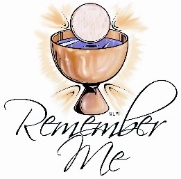 Communion SundayOctober 17th, 9:30 am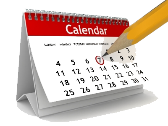 Our first annual fall cleanup – please bring gardening equipmentSaturday, October 16th, 9-10-30Bob Kung Memorial serviceSaturday, October 23rd, 11 amFriendship SundaySunday, October 31st, 9:30 am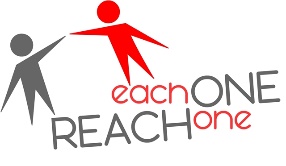 Please invite a friend or neighbor to join you in Chapel this Sunday to experienceGod’s love or us all.Blessing of the PetsMonday, November 1st, 4 pm at the Chapel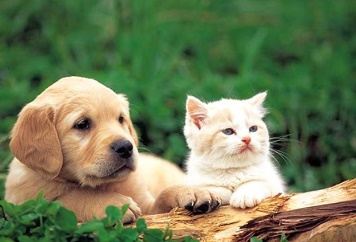 Veterans Luncheon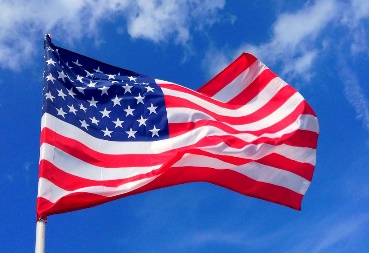 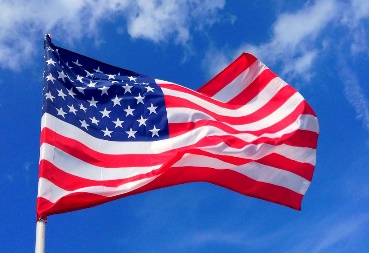 Thursday, November 11th, 11:30am at the ClubRSVP  to the clubLearn to Paint from the Very Beginning!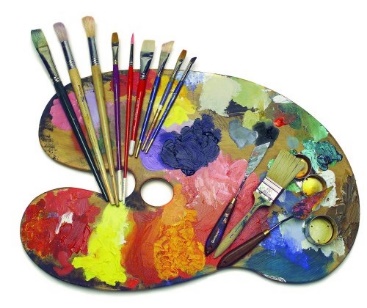 A 4-week class is being offered to teach beginners how to paint in acrylics as they are the most forgiving of all the mediums, though the principles we learn can be applied to oils, pastels or watercolors in future endeavors. We will create a new painting every week based on the lesson presented in each class.You will learn how to mix colors. The class is fun, thought-provoking, non- threatening and easy to follow. Begins Thursday, November 4th, 9:30 am – 12:30 pmTotal cost - $150 (cash or check please) including all your supplies. The money will be collected at the end of the first class…if you find after the first class that it’s not for you, pay only for the one class.This class will be taught by Brenda Leigh, a local public artist and muralist, fine art painter, mosaic artist and teacher. She has been a self-supporting artist all her life and is the author of most of the murals and public art pieces you see in Martin County. Her most beloved pieces are the Tree Mosaic in Memorial Park, the Band Shell in the same park, the Mermaid Mosaic at Stuart Beach and the murals in the Cummings Library in Palm City. SPACE IS LIMITED SO SIGN UP NOW BY CONTACTING SANDY SLOWIK AT Secretsandy1@gmail.com